ҠАРАР	                                                                       РЕШЕНИЕ«29»   декабрь 2022 й.                  № 236                 «29»        декабря  2022 г.Об утверждении Соглашения между органами местного самоуправления муниципального района Туймазинский район Республики Башкортостан и сельского поселения Кандринский сельсовет  муниципального района Туймазинский район Республики Башкортостан о передаче сельскому поселению части полномочий муниципального района по дорожной деятельности в отношении автомобильных дорог местного значенияВ соответствии с частью 4 статьи 15 Федерального закона № 131-ФЗ от 06.10.2003 года "Об общих принципах организации местного самоуправления в Российской Федерации", руководствуясь Законом Республики Башкортостан от 18.03.2005 года № 162-з "О местном самоуправлении в Республике Башкортостан", Совет сельского поселения Кандринский сельсовет муниципального района Туймазинский район Республики Башкортостан РЕШИЛ:1.Утвердить Соглашение между органами местного самоуправления муниципального района Туймазинский район Республики Башкортостан и сельского поселения Кандринский сельсовет муниципального района Туймазинский район Республики Башкортостан о передаче сельскому поселению части полномочий муниципального района согласно приложению.2.Настоящее решение вступает в силу со дня подписания.3.Настоящее решение разместить на официальном сайте сельского поселения Кандринский сельсовет.Глава сельского поселенияКандринский       сельсоветмуниципального      районаТуймазинский           районРеспублики  Башкортостан                                         Р.Р.Рафиков                                                                                                      Приложение                                                                                                      УТВЕРЖДЕНО                                                                                                      решением Совета                                                                                                       сельского поселения                                                                                                      Кандринский сельсовет                                                                                                      муниципального района                                                                                                      Туймазинский район                                                                                                      от 29 декабря 2022г. № 236СОГЛАШЕНИЕ между органами местного самоуправления муниципального района Туймазинский район Республики Башкортостан и сельскогопоселения Кандринский сельсовет муниципального района Туймазинский район Республики Башкортостан о передаче сельскому поселению части полномочий муниципального района по дорожной деятельности в отношении автомобильных дорог местного значения         г. Туймазы	                 «____» декабря 2022 г.Совет муниципального района Туймазинский район Республики Башкортостан, именуемый  в дальнейшем   Район,   в   лице   председателя   Совета муниципального района Туймазинский  район Республики Башкортостан  Гафарова Р.Б.,действующего на основании Устава, с одной стороны, и Совет  сельского поселения Кандринский сельсовет муниципального района      Туймазинский район Республики Башкортостан, именуемый в дальнейшем  Поселение, в лице председателя Совета сельского поселения Кандринский сельсовет муниципального района  Туймазинский район Республики Башкортостан    Рафикова Р.Р., действующего на основании Устава, с другой стороны, заключили настоящее Соглашение о нижеследующем:1. Предмет Соглашения1.1.В  соответствии  с настоящим Соглашением Район  передает Поселению часть полномочий, предусмотренных пунктом 5 части 1 статьи 15 Федерального закона                      «Об общих принципах организации местного самоуправления в Российской Федерации».1.2.В рамках исполнения переданных по настоящему Соглашению полномочий Поселение осуществляет:- содержание автомобильных дорог общего пользования местного значения  в границах населенных пунктов Поселения  (согласно  приложению);- ремонт автомобильных дорог общего пользования местного значения в границах населенных пунктов Поселения (перечень объектов определяется соглашением о предоставлении субсидий в рамках территориального заказа).1.3. Указанные в статье 1.2. настоящего Соглашения полномочия передаются на срок  до 31 декабря 2023 года. 2. Права и обязанности Сторон2.1.В целях реализации настоящего соглашения Район обязан:2.1.1.Предусматривать в бюджете муниципального района Туймазинский район Республики Башкортостан на очередной финансовый год и плановый период расходы на   исполнение    переданных   полномочий   в   очередном финансовом году и плановом периоде. 2.1.2.Передать Поселению в порядке, установленном настоящим Соглашением, финансовые средства на реализацию переданных полномочий. 2.1.3. По запросу Поселения своевременно и в полном объеме предоставлять информацию в целях реализации Поселением переданных полномочий.2.1.4.	Осуществлять контроль за исполнением Поселением переданных    полномочий,  а  также  за  целевым   использованием предоставленных   финансовых   средств   для   реализации  переданных полномочий.2.1.5.	Требовать возврата предоставленных финансовых средств на осуществление   переданных полномочий в случаях их нецелевого использования Поселением, а также неисполнения Поселением переданных полномочий.2.1.6.	Взыскивать в установленном законом порядке использованные не по назначению средства, предоставленные на осуществление полномочий, предусмотренных статьей 1.2 настоящего Соглашения.2.2.	В целях реализации настоящего соглашения Район вправе:2.2.1.	Участвовать в совещаниях, проводимых Поселением по вопросам реализации переданных полномочий.2.2.2.	Вносить   предложения   и   рекомендации   по   повышению эффективности реализации переданных полномочий.2.3.	В целях реализации настоящего соглашения Поселение обязано:2.3.1.	Своевременно, качественно, добросовестно и в полном объеме выполнять обязательства по осуществлению переданных полномочий, указанных в  пункте   1.2  настоящего Соглашения, в той мере, в какой эти полномочия обеспечены финансовыми средствами, в  соответствии с законодательством Российской Федерации, законодательством Республики Башкортостан и настоящим соглашением с учетом потребностей и интересов муниципального района Туймазинский район за счет финансовых средств, предоставляемых Районом, а так же дополнительно использовать собственные материальные ресурсы.2.3.2.	Представлять документы и иную информацию, связанную с выполнением переданных полномочий, не позднее 15 дней со дня получения письменного запроса.2.3.3. Обеспечивать условия для беспрепятственного проведения Районом проверок осуществления переданных полномочий и использования предоставленных финансовых средств.2.4. В целях реализации настоящего соглашения Поселение вправе:2.4.1.	Запрашивать у Района информацию, необходимую для реализации переданных полномочий.2.4.2.	Приостанавливать  на срок до  одного  месяца исполнение переданных полномочий при непредставлении Районом финансовых средств для осуществления переданных полномочий в течений двух месяцев с момента последнего перечисления.При непредставлении Районом финансовых средств для осуществления переданных полномочий в течение трех месяцев с момента последнего перечисления прекратить исполнение переданных полномочий.2.4.3.	Предоставлять Району предложения по ежегодному объему финансовых средств, предоставляемых бюджету сельского поселения	 Кандринский сельсовет муниципального района Туймазинский район Республики Башкортостан для осуществления переданных полномочий.3. Порядок определения объема и предоставления финансовыхсредств для осуществления переданных полномочий3.1.Финансовые средства для реализации переданных полномочий предоставляются Районом Поселению в форме иных межбюджетных трансфертов.             3.2.Объем иных межбюджетных трансфертов, необходимых для осуществления передаваемых полномочий Поселению, устанавливается утвержденным бюджетом муниципального района Туймазинский район Республики Башкортостан на 2023 год и плановый период 2024 и 2025 годов: -Сельскому поселению Кандринский сельсовет муниципального района Туймазинский район Республики Башкортостан в сумме  1818000,0 (один миллион восемьсот восемнадцать тысяч) рублей.При изменении  объемов межбюджетных трансфертов  из бюджета муниципального района Туймазинский район соответствующие изменения вносятся в бюджет сельского поселения Кандринский сельсовет муниципального района Туймазинский район Республики Башкортостан.  3.3.Финансовые средства перечисляются ежемесячно. Финансовые средства, передаваемые Поселению на реализацию переданных полномочий, носят целевой характер и не могут быть использованы на другие цели.  В случае нецелевого использования Поселением финансовых средств, если данный факт установлен уполномоченными контрольными органами, финансовые средства подлежат возврату в бюджет Района по его требованию.4. Порядок вступления в силу и  прекращения Соглашения4.1.Настоящее соглашение вступает в силу с 1 января 2023 года, но не  ранее   его   утверждения   решениями   Совета   муниципального   района	Туймазинский район Республики Башкортостан и Совета сельского поселения Кандринский сельсовет муниципального района Туймазинский район Республики Башкортостан и действует по 31 декабря 2023 года.4.2.Настоящее Соглашение может быть прекращено, в том числе досрочно:А) по соглашению Сторон;Б) в одностороннем порядке без обращения в суд, в случае изменения федерального законодательства, в связи с которым реализация переданных полномочий становится невозможной;В) в одностороннем порядке без обращения в суд в случае, предусмотренном пунктом 2.4.2. настоящего Соглашения;Г) в случае установления факта нарушения Поселением осуществления переданных полномочий.4.3.Уведомление   о   расторжении   настоящего   Соглашения   в одностороннем порядке направляется другой Стороне в письменном виде. Соглашение считается расторгнутым по истечении  30 дней с даты направления указанного уведомления.4.4.При прекращении настоящего Соглашения, в том числе досрочном, неиспользованные финансовые средства подлежат возврату Поселением в бюджет Района.5.Ответственность Сторон5.1.	Стороны несут ответственность за ненадлежащее исполнение обязанностей, предусмотренных настоящим Соглашением, в соответствии с законодательством. В случае просрочки перечисления иных межбюджетных трансфертов, Район уплачивает Поселению проценты в размере 1/300 ставки рефинансирования Банка России от не перечисленных в срок сумм. В  случае  несвоевременного и  (или)  неполного исполнения обязательств  настоящего  Соглашения,   Поселение  уплачивает  Району неустойку в размере 0,1% от ежемесячного объема межбюджетных трансфертов, предусмотренных статьей 3.2 настоящего Соглашения.5.2. Поселение несет ответственность за осуществление полученных полномочий в той мере, в какой эти полномочия обеспечены финансовыми и материальными ресурсами.6. Порядок разрешения споров6.1.Все разногласия между Сторонами разрешаются путем переговоров.6.2.В случае невозможности урегулирования разногласий путем переговоров,  спор  решается в  судебном  порядке в  соответствии  с законодательством Российской Федерации.7. Заключительные условия7.1. Все изменения и дополнения в настоящее Соглашение вносятся по взаимному    согласию Сторон  и оформляются дополнительными Соглашениями в письменной   форме, подписанными Сторонами и утвержденными решениями Совета муниципального района Туймазинский район Республики Башкортостан и Совета сельского поселения Кандринский сельсовет муниципального района Туймазинский район Республики Башкортостан.По всем вопросам, не урегулированным настоящим соглашением, стороны Соглашения руководствуются действующим законодательством.7.2. НастоящееСоглашение составлено в двух экземплярах по одному для каждой из Сторон, которые имеют равную юридическую силу.                                                     Приложение                                                     к Соглашению,                                                             утвержденному решением Совета                                                     муниципального района                                                      Туймазинский район                                                     Республики Башкортостан                                                     № 236 от  29.12.2022 г.ПЕРЕЧЕНЬавтомобильных дорог общего пользования местного значения, в границах населенных пунктов сельского поселения Кандринский сельсовет муниципального района Туймазинский район Республики БашкортостанИтого:  70 591мБашҠортостан Республикаһының Туймазы  районы муниципаль районының Ҡандраауыл советыауыл биләмәһе Советы452765, Ҡандраауылы,  Ленин урамы, 16Тел. 8(34782) 4-74-52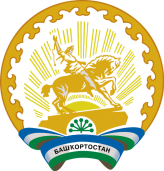 Совет сельского поселения Кандринский сельсоветмуниципального районаТуймазинский районРеспублики Башкортостан452765, село Кандры, ул.Ленина, 16Тел. 8(34782) 4-74-52Совет муниципального районаТуймазинский районРеспублики БашкортостанПредседатель Совета муниципального районаТуймазинский районРеспублики Башкортостан______________ Р.Б. Гафаров Совет сельского поселенияКандринский сельсоветмуниципального районаТуймазинский районРеспублики БашкортостанГлавасельского поселенияКандринский сельсоветмуниципального районаТуймазинский районРеспублики Башкортостан__________Р.Р.Рафиков№п\пИденти-фика-цион-ный номерНаименование авт.дорогиНаименование участка автом.дорогиЭксплуатацион-ные метрыКатегория дорогиПротя-жен-ность, мвсегоВ том числеВ том числе№п\пИденти-фика-цион-ный номерНаименование авт.дорогиНаименование участка автом.дорогиЭксплуатацион-ные метрыКатегория дорогиПротя-жен-ность, мвсего№п\пИденти-фика-цион-ный номерНаименование авт.дорогиНаименование участка автом.дорогиЭксплуатацион-ные метрыКатегория дорогиПротя-жен-ность, мвсегоС твердым покрытием, мИз них с асфальтирован-ным, км1сооружение ул.Школьнаяс.Кандры368поселковая дорога36836802сооружение ул.Строительнаяс.Кандры237поселковая дорога23723703сооружение ул.Комсомольскаяс.Кандры400поселковая дорога40004004сооружение ул.Восточнаяс.Кандры1096автомобильная дорога1096109605сооружение ул.Филипповас.Кандры422автомобильная дорога42242206сооружение ул.С.Юлаевас.Кандры406поселковая дорога40604067сооружение ул.Мирас.Кандры590поселковая дорога59005908сооружение ул.Пушкинас.Кандры967поселковая дорога9673116569сооружение ул.Низамутдиновас.Кандры346поселковая дорога346034610сооружение ул.Крупскойс.Кандры729поселковая дорога729072911сооружение ул.Котовскогос.Кандры214поселковая дорога214021412сооружение пер.Чапаевас.Кандры1123поселковая дорога11230112313сооружение ул.Речнаяс.Кандры1854автомобильная дорога1854103482014сооружение ул.Нефтяниковс.Кандры1825автомобильная дорога18250182515сооружение ул.Российскаяс.Кандры591автомобильная дорога591591016сооружение пер.Заовражныйс.Кандры427автомобильная дорога427427017сооружение ул.Тельманас.Кандры1392автомобильная дорога13920139218сооружение ул.Октябрьскаяс.Кандры1264автомобильная дорога12640126419сооружение ул.Кировас.Кандры1278автомобильная дорога1278160111820сооружение ул.Коммунисти-ческаяс.Кандры2598автомобильная дорога2598178781121сооружение ул.Султановас.Кандры275автомобильная дорога275275022сооружение ул.Полеваяс.Кандры1182автомобильная дорога11821182023сооружение ул.Социалисти-ческаяс.Кандры1221автомобильная дорога12210122124сооружение ул.Высоковольт-наяс.Кандры922автомобильная дорога922922025сооружение ул.Центральнаяс.Кандры1155автомобильная дорога11550115526сооружение пер.Больничныйс.Кандры331автомобильная дорога331033127сооружение ул.Набережнаяс.Кандры960автомобильная дорога960096028сооружение ул.Матросовас.Кандры1661поселковая дорога1661157150429сооружение ул.Заовражнаяс.Кандры1190автомобильная дорога11901190030сооружение ул.Гагаринас.Кандры2079автомобильная дорога2079409167031сооружение ул.Севернаяс.Кандры827автомобильная дорога827827032сооружение ул.Лутфуллинас.Кандры150автомобильная дорога150150033сооружение ул.Вострецовас.Кандры910автомобильная дорога910910034сооружение ул.Рабочаяс.Кандры1141автомобильная дорога11410114135сооружение ул.Колхознаяс.Кандры2383автомобильная дорога2383491189236сооружение ул.Речнаяд.Александровка985автомобильная дорога985985037сооружение ул.Садоваяс.Кандры481автомобильная дорога481481038сооружение пер.Прудныйс.Первомайское360автомобильная дорога360360039сооружение ул.Центральнаяс.Первомайское835автомобильная дорога835083540сооружение ул.Школьнаяс.Первомайское707автомобильная дорога707070741сооружение ул.Садоваяс.Первомайское808автомобильная дорога808080842сооружение ул.Строительнаяс.Первомайское795автомобильная дорога795079543сооружение ул.Въезднаяс.Первомайское965автомобильная дорога965096544сооружение ул.Безымяннаяс.Первомайское450автомобильная дорога450045045сооружение ул.Кооперативнаяс.Первомайское655автомобильная дорога655065546сооружение ул.Молодежнаяс.Старые Кандры809автомобильная дорога80961519447сооружение ул.Центральнаяс.Старые Кандры1680автомобильная дорога16800168048сооружение ул.Речнаяс.Старые Кандры604автомобильная дорога604604049сооружение ул.Матросовас.Ермухаметово633автомобильная дорога63325038350сооружение ул.Садоваяс.Ермухаметово770автомобильная дорога770770051сооружение ул.Макаренкос.Ермухаметово180автомобильная дорога180180052сооружение ул.Солнечнаяс.Кандры-Кутуй649автомобильная дорога649649053сооружение ул.Центральнаяс.Ермухаметово1412автомобильная дорога141274866454сооружение ул.Первомайскаяс.Первомайское875автомобильная дорога875087555сооружение ул.Шоссейнаяс.Кандры1316автомобильная дорога1316291102556сооружение ул.Чапаевас.Кандры2871автомобильная дорога28710287157сооружение ул.Советскаяс.Кандры4039автомобильная дорога4039412362758сооружение ул.Леснаяс.Кандры762автомобильная дорога762762059сооружение ул.8 Мартас.Кандры425автомобильная дорога425425060сооружение ул.Дачнаяс.Кандры606автомобильная дорога606606061сооружение пер.Кооператив-ныйс.Кандры327автомобильная дорога327327062сооружение ул.Кандринскаяс.Кандры508автомобильная дорога508508063сооружение ул.Мирзагитовас.Кандры335автомобильная дорога335335064сооружение ул.Трудоваяс.Кандры491автомобильная дорога491049165сооружение ул.Нагорнаяс.Кандры625автомобильная дорога625625066сооружение пер.Кировас.Кандры92автомобильная дорога9292067сооружение ул.Речнаяс.Ермухаметово325автомобильная дорога325325068сооружение ул.Молодежнаяс.Ермухаметово522автомобильная дорога522522069сооружение ул.Новаяс.Ермухаметово255автомобильная дорога255255070сооружение ул.Трудоваяс.Старые Кандры683автомобильная дорога683683071сооружение пер.Строительныйс.Первомайское265автомобильная дорога265026572сооружение ул.Молодежнаяс.Первомайское268автомобильная дорога268026873сооружение ул.Полеваяс.Первомайское715автомобильная дорога715071574сооружение ул.Центральнаяд.Нур791автомобильная дорога791791075сооружение ул.Леснаяд.Каран-Елга840автомобильная дорога840840076сооружение ул.Железнодорож-наяд.НижняяКаран-Елга383автомобильная дорога383383077сооружение ул.Ленинас.Кандры704поселковая дорога704070478сооружение ул.Башкирскаяс.Кандры380поселковая дорога38012425679сооружение ул.А.Даутовас.Ермухаметово1525автомобильная дорога15251525080сооружение ул.Восточнаяс.Старые Кандры500дорога500500081сооружение ул.Молодежнаяс.Кандры-Кутуй871дорога8710871Совет муниципального районаТуймазинский районРеспублики БашкортостанПредседатель Совета муниципального районаТуймазинский районРеспублики Башкортостан______________ Гафаров Р.Б. Совет сельского поселенияКандринский сельсоветмуниципального районаТуймазинский районРеспублики БашкортостанГлавасельского поселенияКандринский сельсоветмуниципального районаТуймазинский районРеспублики Башкортостан__________Рафиков Р.Р.